Payment Schedule Ballarat Excursion 2023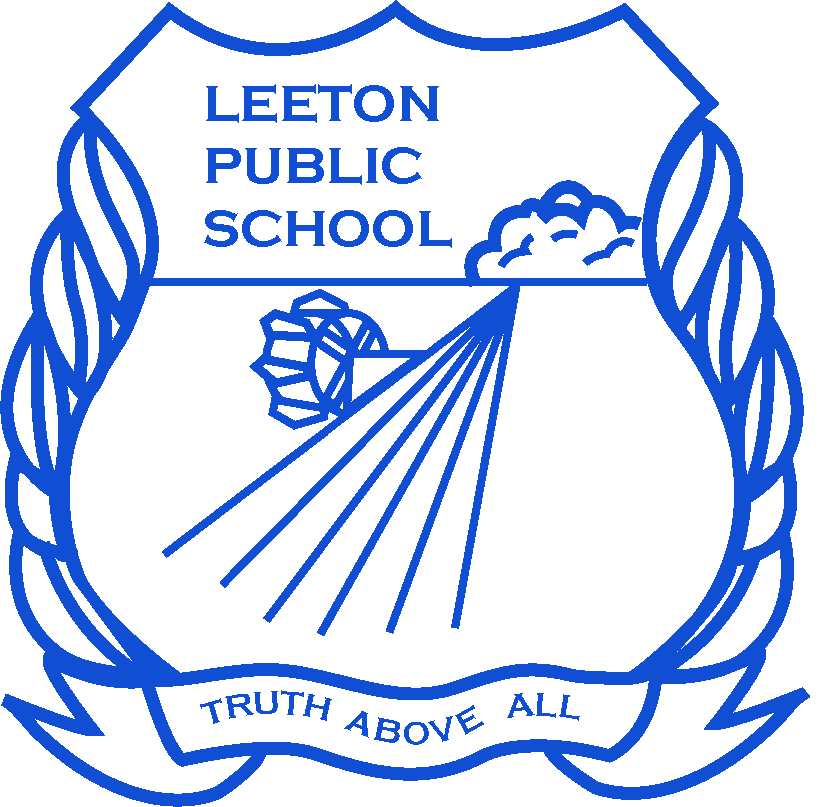 Wednesday 11th October – Friday 13th October 2023Following is a schedule for payment of the 2023 Ballarat excursion, the total cost is $360.00 with a $50 deposit already paid, leaving a balance of $310.00 owing.  Please note:  This schedule is optional.  Families are free to pay in full at any time or to increase/decrease the fortnightly payments as personal circumstances dictate. Full payment must be received by Tuesday 14th September. Please contact Mrs Cathie Ramponi if you foresee any difficulty with this.  Deposit	 Due Thursday 27th April 2023		$50.00    Already PaidThursday 25th May				$40.00		                                           Thursday 8th June             			$40.00Thursday 22nd June				$40.00		Thursday 20th July				$40.00Thursday 3rd August				$40.00Thursday 17th August				$40.00Thursday 31st August				$40.00Thursday 14th September        			$30.00   -   FULL PAYMENT of $360  MUST BE FINALISEDBallarat Excursion 2023DEPOSIT	27th April 2023   	$50.00               Name:                ALREADY PAIDClass:                                            Amount:Ballarat Excursion 2023Payment 1	25th May  2023           	$40.00Name:Class:                                      Amount:Ballarat Excursion 2023Payment 2      8th June 2023	              $40.00Name:Class:Amount:Ballarat Excursion 2023Payment 3	22nd June 2023   	$40.00	Name:Class:Amount:Ballarat Excursion 2023Payment 4   20th July 2023                           $40.00               Name:Class:Amount:Ballarat Excursion 2023Payment 5	3rd August 2023 	$40.00	Name:Class:Amount:Ballarat Excursion 2023Payment 6	17th August 2023	$40.00	Name:Class:Amount:Ballarat Excursion 2023Payment 7	31st August 2023	$40.00	Name:Class:Amount:Ballarat Excursion 2023 – Full Payment duePayment 8	14th September 2023	$30.00	Name:Class:                                            Amount:Any of the payments can be made in either cash, Eftpos at the Front Office or online through Leeton Public School Website.